Exercice N°1 : ( 8points) Compléter  les phrases suivantes :L’unité de la pression dans le système international est ………………………… de symbole…………….La pression atmosphérique se mesure avec …………………………….La pression d’un gaz enfermé se mesure avec ………………………….Lors de la détente d’un gaz , son volume ………………………alors que sa pression …………………..La pression normale (moyenne) au niveau de la mer est d’environ ………………………..Cocher la bonne réponse :Identifier chaque état physique :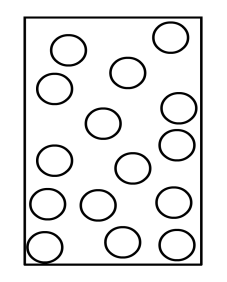 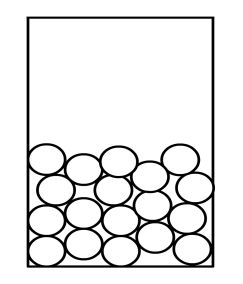 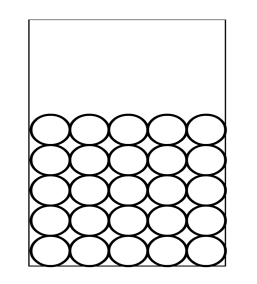                         Etats …………                             Etats ………..                                 Etat …………..Parmi les propositions suivantes , choisis la bonne réponse . une particule :Se coupe / ne se coupe pas .Change / ne change pas de taille .Change / ne change pas de masse .Change / ne change pas de forme .EXERCICE N° 2 : ( 8 points )          On enferme de l'air dans une seringue reliée à un appareil permettant de mesurer la pression.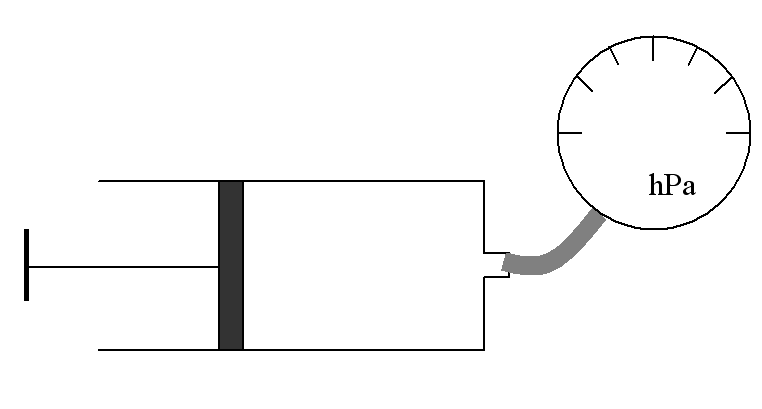 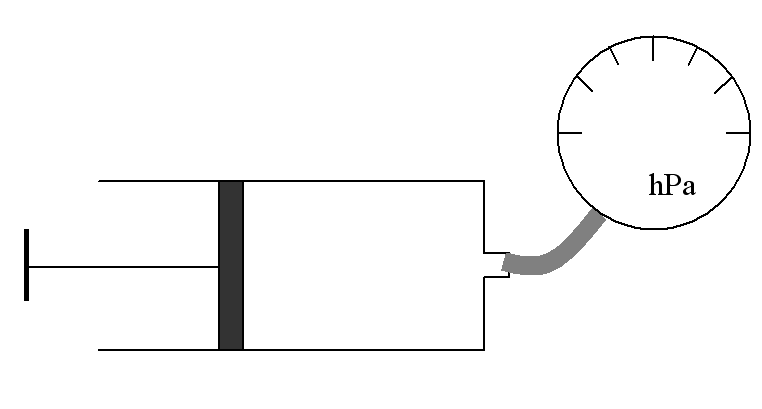 Comment se nomme cet appareil de mesure?..........................................................................................Que signifie l'indication "hPa" portée sur cet appareil?...........................................................................Comment varie la pression si l'on diminue le volume d'air contenu dans la seringue?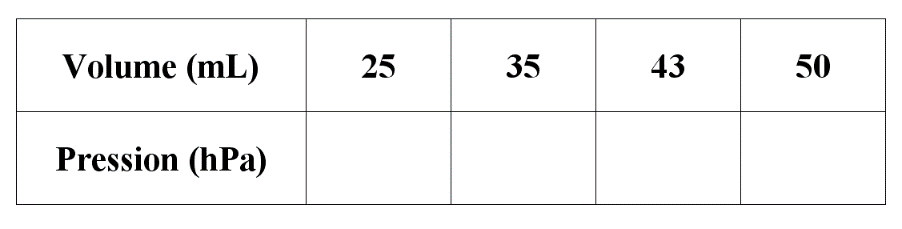 ……………………………………………..……………………………………………..……………………………………………..Ahmed a relevé la valeur de la pression pour différents volumes d'air , mais il a mélangé les résultats. Aide Ahmed à compléter le tableau des mesures. Valeurs de la pression: 1414 hPa     ;     820 hPa     ;    1640 hPa   ;    1007 hPa.Exercice 3 : ( 4 points ) Convertir :   1013 hPa = ………….. cm Hg                                        12 bar = …………… hPa Les alpinistes constatent que le volume des paquets de chips a tendance à augmenter au fur et à mesure qu’ils progressent en montagne ? 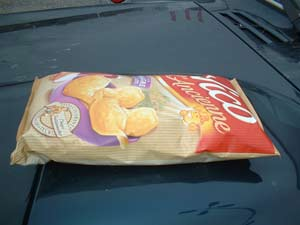 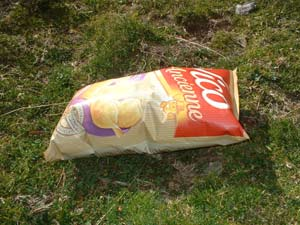                                A 150m d’altitue 	              A 2000m d’altitudeQuestion :Pourquoi un paquet de chips gonfle -t - il lorsque l’altitude augmente?N.B :  Tu peux utiliser les mots suivants : pression atmosphérique – volume – pression d’un gaz enfermé – augmente – altitude .…………………………………………………………………………………………………………………………………………………………………………………………………………………………………………………………………………………………………………………………………………………………………………………………………………………………………………………………………………………………………………………………………………………………………………………………………………………………………………………………………………………………………………………………………………………………………………Etat solideCompactDispersé              OrdonnéDésordonné             Etat liquideCompactDispersé              OrdonnéDésordonné             Etat gazeuxCompactDispersé             OrdonnéDésordonné